UNHCRSTANDARDISED EXPANDEDNUTRITION SURVEY (SENS) GUIDELINESFOR REFUGEE POPULATIONS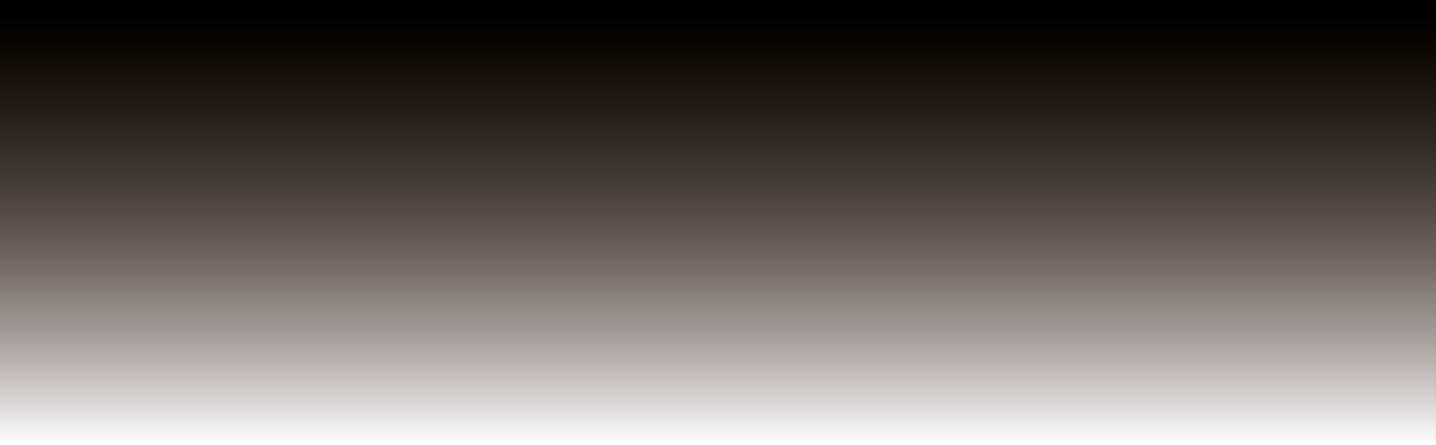 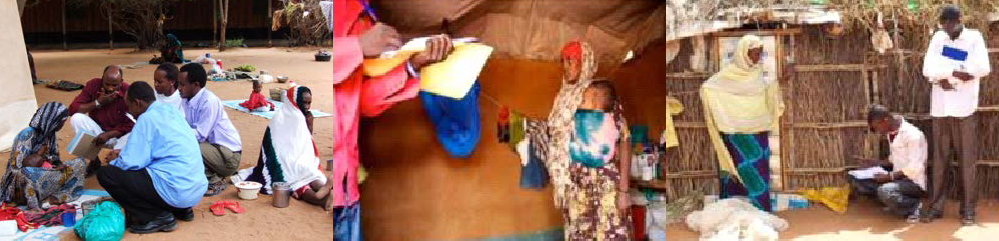 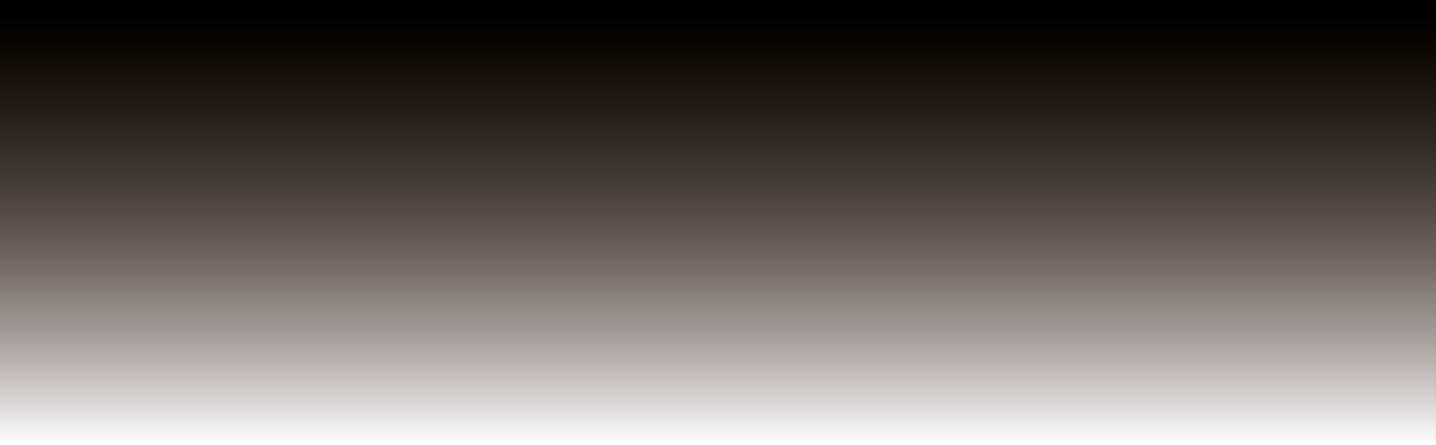 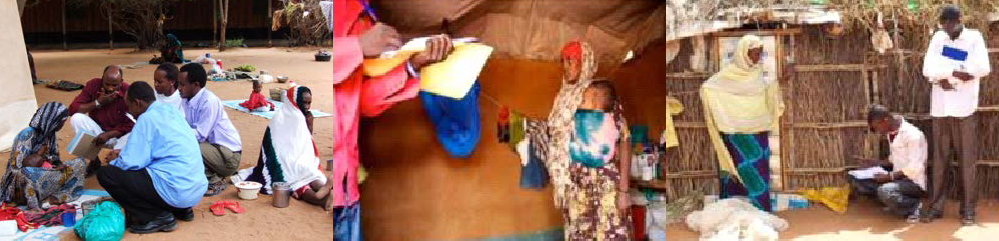 MODULE 1: DEMOGRAPHYA PRACTICAL STEP-BY-STEP GUIDEVERSION 3 (2018)MODULE 1:DEMOGRAPHYA PRACTICAL STEP-BY-STEP GUIDEVERSION 3 (2018)Table of ContentsKey messagesDemographic data need to be collected in all SENS surveys conducted in refugee contexts. A standard questionnaire should be used for the collection of demographic data in SENS surveys.Optional questions can be added to the minimum set of demography questions depending on the context. In emergency situations, more data is usually collected.The inclusion of the basic Demography module in the SENS survey will provide key information on the demographic profile of the surveyed population in addition to information to aid in future survey planning.The Demography module provides information that describes the surveyed population to help  understand the context, but should be used in conjunction with more detailed Household Vulnerability/ Socio-economic Assessments undertaken among the same population. This module is not intended to replace the role of a complete demographic profile used in Household Vulnerability/Socio-economic Assessments.There are standard ways of reporting demographic information results that should be followed in all SENS survey reports produced in refugee situations.This module is intended to inform the SENS survey teams about the common challenges faced while conducting a demographic profile of households and includes standardised guidance and survey tools on   the following:Profiling householdsStandard questionnaire to useStandard procedures to follow for training, data collection, data handling and quality assuranceStandard tables and figures to include in all final SENS reportsDefinition of some key termsDefinition of household: In household surveys, a household is typically defined as a group of people who live together and routinely eat out of the same pot.Head of household: The person responsible for making the decisions for the household as a whole.Age dependency ratio: According to the United Nations Population Division1 and the World Bank23, the age dependency ratio is defined as the ‘ratio of dependents--people younger than 15 or older than 64--to the working-age population--those aged 15-64.’ The ratio is used to indicate the pressure/dependency on the working-age population (15 – 64 years) owing to the share of children and elderly in a household.A higher age dependency ratio indicates greater pressure on the working members of a household, while a lower age dependency ratio represents lesser burden on the family’s economic situation. It is calculated as follows:Age dependency Ratio =Number of people aged 0 - 14 years and those aged 65 years and over Number of people aged 15 - 64 yearsNon-response rate: in sample surveys, the failure to obtain information from a designated individual or household for any reason (e.g. absence, refusal) is called a non-response. The proportion of non-responders (individuals or households) over the planned sample size is the non-response rate.UN DESA Population Indicators, accessed 12th Sept 2017http://econ.worldbank org/WBSITE/EXTERNAL DATASTATISTICS/0,,contentMDK:20451597~pagePK:64133150~piPK:64133175~theSitePK:239419,00 html, accessed 22nd December 2017World Bank Data Library, accessed 12th Sept 2017ObjectivesThe SENS Demography module aims to provide information on the following priority indicators at the household level:Description of the population demographicsAge dependency ratioAverage household sizePercentage of children under-5Non-response rateOptional demographic indicators, to be used depending on the context, are as follows:Country of origin of the household (SENS recommendations: this might be needed  in  contexts  where there are multiple new arrivals from various countries or where registration is on-going and information is not yet available).Time of arrival in the camp / asylum country in number of years or months (SENS recommendations: only include this indicator if the survey is being carried out in settings with recent/new influxes of refugees      and there is a suspicion of different nutritional status among these new refugees. UNHCR HQ / Regional Offices should be contacted to determine if this optional indicator should be included or not and for assistance in analysing this data).Demographic indicator to be used for mixed population SENS (out-of-camp), is as follows:Population group: host-community, internally displaced, or refugees/asylum seekers households (SENS recommendations: only include this indicator when conducting a SENS in mixed populations, out-of-camp settings (e.g. host community SENS survey, urban SENS).The objective should be worded as follows in the survey protocol and report:To determine the demographic profile of the population.To determine the age dependency ratio.Data collectionMeasurement methodsDemographic variables are assessed using interviews.In order for the interview methods to be reliable, it is vital that the questions are asked exactly as they are written and that any modification is agreed with all the surveyors so that the methodology is as standardised as possible.Material neededDemography survey questionnaires: 1 per household surveyed.Technical forms for MDC surveys and summary sheet of household profile. Paper questionnaires for paper-based surveys (always carry extra copies).The SENS demography questionnaire is shown in Annex 1 or see SENS Pre-Module tools: [Tool 11- Full SENS Questionnaire] and [Tool 12- Full SENS Questionnaire with Instructions].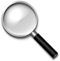 Things to note:During data collection in MDC surveys, the summary data provided at the end of the demography questionnaire should be recorded in the SENS Pre-module SENS  tool:  [Tool  14-  Participants  and measures control sheet]. This allows surveyors, survey manager and/or supervisors to know the total number of children under 5 years of age and the total number of women and pregnant women from 15 to 49 years of age to interview and to facilitate the data review process of the questionnaires.Ethical considerationsA standard Demography questionnaire will be administered with the consent of the household. Refer to SENS Pre-Module Step 13 for guidance on approaching households and seeking informed consent. Standard procedure and quality assuranceA standard Demography questionnaire will be administered on a sample of households (refer to SENS Pre-Module Step 8 for guidance).A questionnaire is administered to the household even if there are no eligible children for the SENS survey.The same definition of the household (appropriate to the context4) should be used by all survey teams and   in all subsequent surveys.The respondent should be the head of household (male or female) whenever possible, and in their absence a responsible adult who is able to answer the questions accurately.The respondent will provide a listing of the household members indicating their sex and age. Some optional questions can be added depending on the context.Household members who are away to the households for more than two weeks should be not accounted  for.Short-term visitors who are present to the households for more than two weeks should be accounted for.In household surveys conducted in refugee settings, a household is typically defined as a group of people who live together and routinely eat out of the same pot.TrainingThe training needs to contain a mix of theory, practical exercises (especially role plays and field practice,See Annex 2), as well as a written or verbal test. Annex 2 provides some training ideas.It is crucial that the survey manager(s) refresh their skills before beginning the training and read all of the background material provided.The training on the SENS Demography questionnaire will require a few hours. Extra time will be needed if all of the optional questions are included in the questionnaire.The questionnaire should be adapted prior to the training by selecting the questions needed specific to   the context. Minor changes to wording / phrases or the use of explanations for questions can be agreed upon with the whole team during the training.Theoretical componentThe theoretical component of the Demography module should include:Overview of module, questionnaire and procedure to be followed.The rationale for asking specific questions.A short written or verbal test.Things to watch out for:Table 1 describes the most common errors experienced by survey workers in data collection. These should be emphasised during the training and the survey supervisor / manager should focus on these when assessing the teams’ performance during supervision visits throughout the survey.TABLE 1 COMMON ERRORS AND CHALLENGES IN DATA COLLECTIONPractical componentThe practical component should form the main part of the training and should employ role-play to ensure that surveyors are following standard procedures and that they communicate effectively and respectfully with respondents.Guidance for survey managersTables  2-6 provide instructions on the questionnaire for adaptation to the local context and instructions  to be given to the surveyors.The Demography module training should ensure that surveyors have adequate practice in using the questionnaire.Prepare / translate and back translate the questionnaire: do not change the wording of the questions.Asking about certain topics may be sensitive in some situations and this should be assessed prior to the survey so that acceptable ways of asking the questions can be determined (e.g. whether a woman is pregnant, registration status). It may be necessary to have female surveyors interviewing female respondents.Some participants will learn more quickly than others and they should be paired with the less able surveyors both in the training and in the field.Basic instructions for survey teamsThey need to be trained on interview techniques: introduction, consent, confidentiality etc.It is very important that surveyors ask each question exactly as it is written on the questionnaire.The question may need to be repeated again but the wording should not be changed too quickly as it may be that the respondent did not hear properly or was not concentrating.In addition to the questions, there are statements that appear in capital letters, indicating that they are surveyor instructions and should not be read aloud to the respondent.When a question is unclear, it should be asked again or with slightly different wording but care must be taken not to change the meaning or lead the respondent into giving a specific response.Questionnaire and instructionsThe Demography SENS questionnaire is shown in Annex 1. See SENS Pre-Module tools: [Tool 11- Full SENS questionnaire] and [Tool 12- Full SENS Questionnaire with Instructions].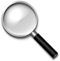 The tables 2-5 below provide instructions on the questionnaire for adaptation to the local context, explain the rationale of each question and highlight special instructions to be given to the surveyors.TABLE 2 DEMOGRAPHY MODULE: EXPLANATION OF QUESTIONS FOR SECTION DM1 - HOUSEHOLD HEAD INFORMATIONTABLE 3 DEMOGRAPHY MODULE: EXPLANATION OF QUESTIONS FOR SECTION DM2 - MIXED POPULATIONS SENS (OUT-OF-CAMP SETTINGS) (IF APPLICABLE)TABLE 4 DEMOGRAPHY MODULE: EXPLANATION OF QUESTIONS FOR SECTION DM3 - SURVEY OF HOUSEHOLD MEMBERS / HOUSEHOLD MEMBER LISTINGTABLE 5 DEMOGRAPHY MODULE: EXPLANATION OF QUESTIONS FOR SECTION DM4 - TIME OF ARRIVAL IN COUNTRY OF ASYLUM (OPTIONAL/IF APPLICABLE)Data reviewRefer to SENS Pre-module Tool: [Tool 15- Standard Operating Procedure (SOP) for SENS data management] for guidance on how to conduct these checks.Daily questionnaire check and overseeing interviews - for consistency, completeness and missing dataThe survey manager and supervisors will not have the chance to observe every interview conducted but they are responsible for reviewing every questionnaire for errors. Reviewing questionnaires should be done in the field, if possible, so that any problem can be resolved immediately and if not then at the end of each day.While in the field or at the end of each field work day, look at the filled forms on the smartphones (or the questionnaires if a paper-based survey was conducted) from each team and follow the procedure described below:Check that consent was given for the interview (variable: DMCONST/MDCCONST). If consent was not given, ask the surveyors if they know the reasons. If there are many refusals, understanding why will help clarify any misunderstandings, concerns or misconceptions with the community being surveyed.Check for missing data and ‘don’t know’ answers (these should always be minimal). If there are missing values, the survey teams should be told the next day to be more careful and not miss any questions. If there is a significant number of ‘don’t know’ answers for certain teams, the survey manager or supervisor(s) should accompany the teams the next day to the field to check on the way they conduct the interviews.Database checkBrief guidance on the data review process is provided in Annex 3 using Epi Info 7 and in the SENS Pre- module Tool: [Tool 15- Standard Operating Procedure (SOP) for SENS data management].Free guidance on the use of Epi Info for Windows and training material on Epi Info can be found at the following site: http://www cdc.gov/EpiInfoPresentation of resultsDemography results should be descriptive and presented as proportions (with 95% confidence interval where applicable) and means where applicable.When presenting the results from several camps with a representative sample drawn from each camp into one report, results can be presented two different ways: i) reporting results for each indicator from each camp separately or ii) combining results from all camps into one table per indicator. See SENS Pre-Module tools: [Tool 19- Dolo SENS Report 2017] and [Tool 20a- Jordan SENS Report 2016].When several camps are surveyed with a representative sample drawn from each camp, it is sometimes necessary and important to report combined results Weighting the data will need to be done if you have conducted surveys in a number of different camps or areas and need to combine the results for reporting or planning purposes It is not required to report the combined results for all indicators or to report the confidence intervals for the combined estimates See the SENS Pre-Module tool that will automatically generate weighed prevalence results for proportions and means: [Tool 21- Weighting Data Tool].All survey reports should present results following the tables and figures shown below.Where an exhaustive (census) survey is conducted, all households should be sampled for demography and hence confidence intervals should not be presented.Results tables and figuresSeveral figures are recommended to be included in the final SENS report. For a tool that will automatically generate trend graphs see SENS Pre-Module tool: [Tool 17- Trends and Graphs].Demography indicatorsTABLE 6 SAMPLING INFORMATION1. This number can be taken from ENA for SMART planning screen as shown in the image below or from the protocol: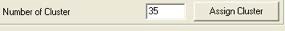 2. This number can be taken from ENA for SMART Data Entry screen (CLUSTER column).3. This number can be taken from ENA for SMART planning screen or from the SENS protocol.4. This number can be taken from ENA for SMART by looking at the Data Entry screen of ENA for SMART and scrolling down to the last entered child.Household size and compositionTABLE 7 HOUSEHOLD SIZE AND COMPOSITIONPotentially from UNHCR ProGres or recent census – Population size used for sampling.FIGURE 1 POPULATION PYRAMID (THIS FIGURE CAN BE AUTOMATICALLY GENERATED BY USING SENS PRE-MODULE TOOL 17 – TRENDS AND GRAPHS)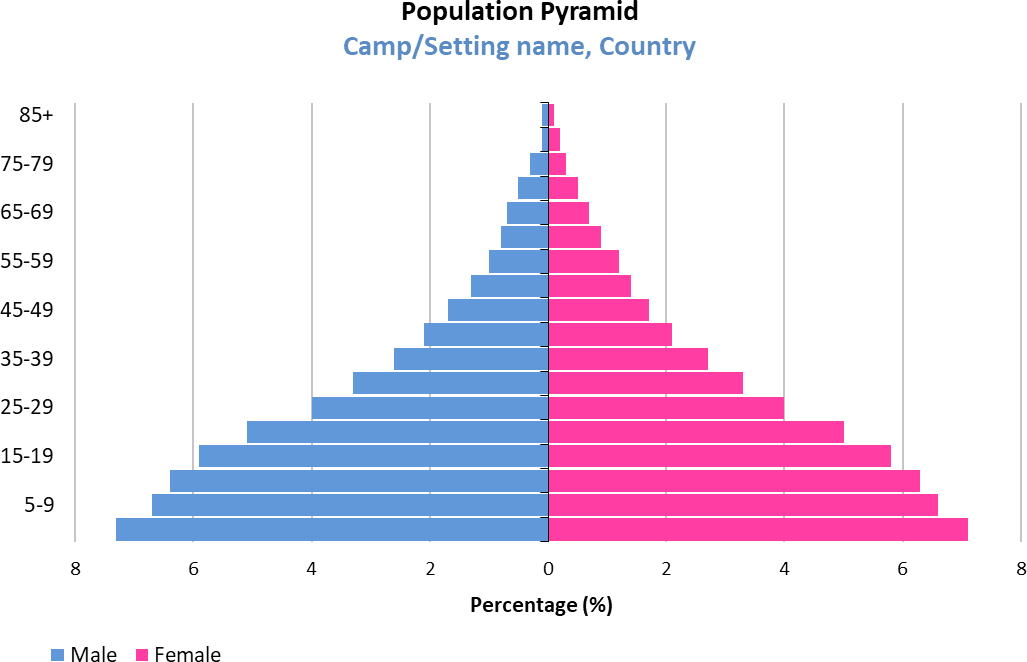 Time of arrival (optional/if applicable)TABLE 8 ARRIVAL PROFILE (OPTIONAL/IF APPLICABLE) (ADAPT THE ARRIVAL PROFILE CATEGORIES SO THAT IT MAKES THE MOST SENSE FOR THE LOCAL SETTING)Household head profileTABLE 9 HOUSEHOLD HEAD PROFILETABLE 10 HOUSEHOLD HEAD COUNTRY OF ORIGIN (OPTIONAL) - ADAPT THE COUNTRY NAMES TO THE SETTINGMixed populations SENS (out-of-camp) (if applicable)TABLE 11 HOUSEHOLD HEAD POPULATION GROUPAge dependency ratioTABLE 12 AGE DEPENDENCY RATIO**Age dependency ratio = Number of people aged 0 - 14 years and those aged ≥65 yearsNumber of people aged 15 – 64 years**When using the Means commands in Epi Info, it will provide the standard deviation (SD) when using the Statistics module and the 95% Confidence Interval when using the Advanced Statistics module. Refer to Annex 3 for further guidance on data analysis with Epi Info.TABLE 13 AGE DEPENDENCY RATIO CATEGORIES BY HOUSEHOLDData analysisAnalysis proceduresThe first step in the data analysis process is to classify the categories into more easily manageable variables that relate to the indicators you are trying to measure. This involves recoding some of the responses into ‘new’ variables. Tables 14-16 provide some guidance on calculating the indicators and recoding the variables and on using Epi Info software.Make sure that the data has been reviewed before starting the analysis process.Brief guidance on using Epi Info software for analysis is provided below Refer to Annex 3 for standard analysis commands using Epi Info 7. Free guidance on the use of Epi Info for Windows and training material on Epi Info can be found at the following site: http://www.cdc.gov/EpiInfoTABLE 14 SUMMARY TABLE OF CALCULATIONS FOR HOUSEHOLD COMPOSITION INDICATORS AND HOUSEHOLD HEAD INFORMATIONTABLE 15 SUMMARY TABLE OF CALCULATIONS FOR HOUSEHOLD SIZE, HOUSEHOLD MEMBER AGE CATEGORIES AND AGE DEPENDENCY RATIOTABLE 16 SUMMARY TABLE OF CALCULATIONS FOR TIME OF ARRIVAL IN COUNTRY OF ASYLUM (OPTIONAL/IF APPLICABLE)Common errors and challenges in data analysisTable 17 describes the most common errors experienced by survey managers / supervisors when conducting the final data analysis.TABLE 17 COMMON ERRORS AND CHALLENGES IN DATA ANALYSISUse of resultsA description of the population demographics is useful in refugee contexts to help with programme design such as targeting assistance to meet food and other basic needs.Including this Demography module in the SENS survey will allow to understand areas of concern and will aid in future survey planning.RecommendationsThe Demography survey results should be used to aid future survey planning and in conjunction with socio economic / vulnerability assessments to help UNHCR and partners plan and prioritise food assistance intervention. 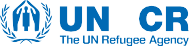 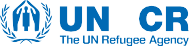 ANNEXESAnnex 1 - SENS demography questionnaireSee SENS Pre-Module tools: [Tool 11-Full SENS questionnaire] and [Tool 12-Full SENS Questionnaire with Instructions].Annex 2 - Training ideasEXERCISEExercise 1: The questionnaireDivide participants into pairs and ask them to go through the questionnaire taking turns to be the respondent and the surveyor. Ask them to note any problem they have as they go along. Discuss in plenary.ROLE PLAYINGRole Play 1Divide the participants into their interview teams.The survey manager will set up a simulation household with varying composition.The survey manager takes the role of the respondent and asks each interview team to practice delivering  the demography questionnaire and recording their answers.The survey manager uses this opportunity to identify the possible pitfalls or to identify issues that might  be a problem.After each questionnaire, review the answers and discuss any problem identified such as poor communication or showing displeasure at a particular response.The other survey teams will take the opportunity to observe their colleagues and contribute with feedback.Role Play 2Two sets of interview teams will be paired together to practice delivering and answering the questions.The survey manager will provide each survey team with a scenario to re-enact where there will be different challenges that may be encountered in the field:Refusal to answer to the questionnaire.Respondent delivers conflicting information.After the questionnaires have been completed, the survey manager will review the questionnaires with the interview teams and compare them with the scenario given to assess whether the data recording has been performed properly.Ask the participants to identify the problems in each role-play once they have been performed and clarify the correct procedure.FIELD PRACTICEInterview teams will go to the field in a location where the survey will not be taking place.Teams will practice delivering the questionnaire to the households.Field practice will assist the survey manager and interview teams in identifying any additional difficulties that may be faced in the field.TESTThe questions in the training test shown below can be used as a basis for the written test and can be adapted according to circumstances.A passing grade of at least 70% should be achieved to continue as a surveyor.The results of the test can help the survey manager to assess which of the surveyors will need more support in the field The weaker surveyors can also be paired with stronger ones.The questions should be given out with a copy of the finalised questionnaire so that participants can refer to this.TABLE 18 TRAINING TESTAnnex 3 - Epi info Data AnalysisBelow are the standard Epi Info codes to use for analysis.Refer to the fictitious dataset available for practical purposes; Go to SENS Demography module tool: [Tool 1-DM Data], and see the Excel database PIL_0618_DM_PILOT.The practical Excel database PIL_0618_DM_PILOT is from a SENS survey using simple random sampling.DATA REVIEWRanges and codesRun these commands (together or separately; regardless of the survey design) and make sure that the ranges and codes of the variables entered in the database match the standard questionnaire. This step can be omitted when using MDC surveys given that ranges and codes are pre-set, and that values outside of the pre- set ranges and codes cannot be entered during data collection.FREQ DMCONST (if paper-based survey)FREQ MDCCONST (if survey using Mobile Data Collection (MDC method))For the below variables, only perform these checks on households having provided consent, i.e. SELECT MDCCONST=1FREQ HHHSEXMEANS HHHAGEFREQ HHHCTRYFREQ HHHHOSTFREQ HHHIDPFREQ HHHREFUGMEANS DMHHSIZEFREQ HHMSEXMEANS HHMAGEFREQ HHMPREGMissing dataYou should check the missing data in your database and make a note on this in the final SENS report. Refer to the Data Review section for detailed instructions to follow with missing data.The commands below need to be run separately, one by one After selecting the variable using the code shown below, use the LIST command to view the specific records with missing data. Then cancel the selected variable by typing SELECT and proceed with checking another variable.This step is important to do with MDC surveys as well as paper-based surveys.For the below variables, only perform these checks on households having provided consent, i.e. SELECT MDCCONST=1SELECT HHHSEX=(.)SELECT (this will cancel the selected variable)SELECT HHHAGE=(.)SELECT HHHTRY=(.)SELECT HHHHOST=(.)SELECT HHHHOST=1 AND HHHIDP=(.)FREQ HHHHOST=2 OR HHHHOST=8 AND HHHREFUG=(.)SELECT DMHHSIZE=(.)SELECT HHMSEX=(.)SELECT HHMAGE=(.)SELECT HHMAGE>=15 AND HHMAGE>49 AND HHMPREG=(.)DATA ANALYSISResults from the practical survey dataset entitled PIL_0618_DM_PILOT (simple random sampling survey) are illustrated below. Refer to the SENS Pre-Module Annex 4 for detailed explanations on how to interpret Epi-info analysis outputs when using different survey designs.DEMOGRAPHY INDICATORSSAMPLING INFORMATIONActual number of households surveyed and % of targetFREQ MDCCONSTNon-response rateHand calculation:100% - percent of target = 100% - 90.4% = 9.6%HOUSEHOLD SIZE AND COMPOSITIONPopulation size used for samplingTotal population surveyedMEANS DMHHSIZEHH size categoriesDEFINE DMHHSIZE_cRECODE DMHHSIZE TO DMHHSIZE_c 	1 - 4 = "1-4"	5 - 6 = "5-6"	7 - 9 = "7-9"	10 - "HIVALUE" = ">=10"ENDFREQ DMHHSIZE_cHH compositionMEANS TOTU2MEANS TOTU5MEANS TOT514Percent of children U2MEANS DMHHSIZEMEANS TOTU2MEANS TOTU5MEANS TOTPREG[Total  number of people 65 and older in surveyed households / Total  number      of people (all ages) in surveyed households] * 100 = [43 / 2634] * 100 ≈Sex ratioMEANS HHMSIZETotal number of males / Total number of females in surveyed households = 1255 / 1379 ≈ 0.91 Population PyramidDEFINE PYRAMID_cRECODE HHMAGE TO PYRAMID_c 	0 - 4 = "0-4 years"	5 - 9 = "5-9 years"	10 - 14 = "10-14 years"	15 - 19 = "15-19 years"20 - 24 = "20-24 years"	25 - 29 = "25-29 years"	30 - 34 = "30-34 years"	35 - 39 = "35-39 years"40 - 44 = "40-44 years"	45 - 49 = "45-49 years"50 - 54 = "50-54 years"	55 - 59 = "55-59 years"	60 - 64 = "60-64 years"	65 - 69 = "65-69 years"70 - 74 = "70-74 years"	75 - 79 = "75-79 years"	80 - 84 = "80-84 years"	85 - 97 = "85+"ENDFREQ PYRAMID_c STRATAVAR=HHMSEXTIME OF ARRIVAL (OPTIONAL/IF APPLICABLE)ARRIVAL PROFILE (OPTIONAL/IF APPLICABLE) - ADAPT THE TIME FRAME CATEGORIES SO THAT IT MAKES THE MOST SENSE FOR THE LOCAL SETTINGArrival profile SELECT ARRIVE<>8FREQ ARRIVEIf you are analysing a cluster survey, you need to use the C-Sample commands and the code is as follows:FREQ ARRIVE PSUVAR=CLUSTERWilson 95% Conf Limits1		81,14%		88,61%	2	11,39%	18,86%SELECT (this will cancel the selected variable(s); only to be executed after the analysis is done and the results recorded).Household arrival dates SELECT ARRIVE=1DEFINE ARRIDATE_c RECODE ARRIDATE TO ARRIDATE_c 	1 - 3 = "1-3 months"	4 - 6 = "4-6 months"	7 - 9 = "7-9 months"	10 - 12 = "10-12 months"	13 = "1-2 years"	14 = "2-3 years"	15 = ">3 years"ENDFREQ ARRIDATE_c If you are analysing a cluster survey, you need to use the C-Sample commands and the code is as follows: FREQ ARRIDATE_c PSUVAR=CLUSTERExact 95% Conf LimitsSELECT (this will cancel the selected variable(s); only to be executed after the analysis is done and the results recorded).HOUSEHOLD HEAD PROFILESHousehold head profileHOUSEHOLD HEAD PROFILEAge categoriesThis variable is needed for all analyses outlined below for household head profile.DEFINE HHHAGE_cRECODE HHHAGE TO HHHAGE_c	LOVALUE - 14 = "<15"	15-64="15-64"	65 - HIVALUE = ">=65"ENDFemale headed households (working age 15-64 years)DEFINE HHHFEMIF HHHAGE_c ="15-64" AND HHHSEX=2 THEN	HHHFEM= "YES"ELSE	HHHFEM = "NO"ENDIF HHHAGE =(.) OR HHHSEX=(.) THEN	HHHFEM= (.)ENDSELECT MDCCONST=1 AND HHHAGE<>98FREQ HHHFEMIf you are analysing a cluster survey, you need to use the C-Sample commands and the code is as follows: FREQ HHHFEM PSUVAR=CLUSTERWilson 95% Conf LimitsNO	6,37%	12,40%YES		87,60%		93,63%	SELECT (this will cancel the selected variable(s); only to be executed after the analysis is done and the results recorded).Male headed households (working age 15-64 years)DEFINE HHHMALIF HHHAGE_c ="15-64" AND HHHSEX=1 THEN	HHHMAL= "YES"ELSE	HHHMAL = "NO"ENDIF HHHAGE =(.) OR HHHSEX=(.) THEN	HHHMAL= (.)ENDSELECT MDCCONST=1 AND HHHAGE<>98FREQ HHHMALIf you are analysing a cluster survey, you need to use the C-Sample commands and the code is as follows: FREQ HHHMAL PSUVAR=CLUSTERWilson 95% Conf LimitsNO	90,93%	96,01%YES		3,99%		9,07%	SELECT (this will cancel the selected variable(s); only to be executed after the analysis is done and the results recorded).Children headed households (under 15 years) and elderly headed households (above 64 years)SELECT HHHAGE <>98FREQ HHHAGE_cIf you are analysing a cluster survey, you need to use the C-Sample commands and the code is as follows: FREQ HHHAGE_c PSUVAR=CLUSTERWilson 95% Conf LimitsSELECT (this will cancel the selected variable(s); only to be executed after the analysis is done and the results recorded).Average age of household head (years)SELECT HHHAGE <>98MEANS HHHAGEIf you are analysing a cluster survey, you need to use the C-Sample commands and the code is as follows: MEANS HHHAGE PSUVAR=CLUSTERSELECT (this will cancel the selected variable(s); only to be executed after the analysis is done and the results recorded).Household country of origin (optional)HOUSEHOLD COUNTRY OF ORIGIN (OPTIONAL) - ADAPT THE COUNTRY NAMES TO THE SETTINGSELECT HHHCTRY <>8FREQ HHHCTRY If you are analysing a cluster survey, you need to use the C-Sample commands and the code is as follows: FREQ HHHCTRY PSUVAR=CLUSTERWilson 95% Conf LimitsSELECT (this will cancel the selected variable(s); only to be executed after the analysis is done and the results recorded).MIXED POPULATIONS SENS (OUT-OF-CAMP) (IF APPLICABLE)HOUSEHOLD HEAD POPULATION GROUPHHH from Host community SELECT HHHHOST<>8FREQ HHHHOSTIf you are analysing a cluster survey, you need to use the C-Sample commands and the code is as follows: FREQ HHHHOST PSUVAR=CLUSTERWilson 95% Conf Limits1		39,01%		49,95%	2	50,05%	60,99%SELECT (this will cancel the selected variable(s); only to be executed after the analysis is done and the results recorded).HHH DisplacedDEFINE HHHIDP_cIF HHHIDP =1 THEN	HHHIDP_c = "YES"ELSE	HHHIDP_c = "NO"ENDIF HHHIDP =8 THEN	HHHIDP_c = (.)ENDIF HHHHOST =1 AND HHHIDP = (.) THEN	HHHIDP_c = (.)ENDSELECT MDCCONST=1FREQ HHHIDP_c If you are analysing a cluster survey, you need to use the C-Sample commands and the code is as follows: FREQ HHHIDP_c PSUVAR=CLUSTERWilson 95% Conf LimitsNO	72,96%	82,14%YES		17,86%		27,04%	SELECT (this will cancel the selected variable(s); only to be executed after the analysis is done and the results recorded).HHH RefugeeDEFINE HHHREFUG_c IF HHHREFUG =1 THEN	HHHREFUG_c = "YES"ELSE	HHHREFUG_c = "NO"ENDIF HHHREFUG =8 OR HHHHOST=8 THEN	HHHREFUG_c = (.)ENDIF HHHHOST =2 AND HHHREFUG = (.) THEN	HHHREFUG_c = (.)ENDSELECT MDCCONST=1FREQ HHHREFUG_cIf you are analysing a cluster survey, you need to use the C-Sample commands and the code is as follows: FREQ HHHREFUG_c PSUVAR=CLUSTERWilson 95% Conf LimitsNO	61,05%	71,46%YES		28,54%		38,95%	SELECT (this will cancel the selected variable(s); only to be executed after the analysis is done and the results recorded).HHH otherDEFINE HHHOTHIF HHHHOST =2 AND HHHREFUG=2 THEN	HHHOTH = "YES"ELSE	HHHOTH = "NO"ENDIF HHHHOST =8 AND HHHREFUG=8 THEN	HHHOTH = (.)ENDIF HHHHOST =(.) THEN	HHHOTH = (.)ENDIF HHHHOST =2 AND HHHREFUG=(.) THEN	HHHOTH = (.)ENDSELECT MDCCONST=1FREQ HHHOTHIf you are analysing a cluster survey, you need to use the C-Sample commands and the code is as follows: FREQ HHHOTH PSUVAR=CLUSTERWilson 95% Conf LimitsNO	100,00%	100,00%SELECT (this will cancel the selected variable(s); only to be executed after the analysis is done and the results recorded).AGE DEPENDENCY RATIOMEANS HHADRIf you are analysing a cluster survey, you need to use the C-Sample commands and the code is as follows: MEANS HHADR PSUVAR=CLUSTERAGE DEPENDENCY RATIO CATEGORIES BY HOUSEHOLDSDEFINE HHADR_cRECODE HHADR TO HHADR_c 	LOVALUE - 1 = "<=1"	1.1 - 1.5 = "1.1-1.5"	1.6 - 2 = "1.6-2"	2.1 - "HIVALUE" = ">=2.1"ENDFREQ HHADR_cIf you are analysing a cluster survey, you need to use the C-Sample commands and the code is as follows: FREQ HHADR_c PSUVAR=CLUSTERExact 95% Conf Limits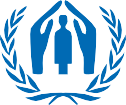 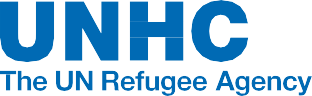 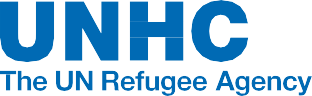 UNHCRSTANDARDISED EXPANDEDNUTRITION SURVEY (SENS) GUIDELINES FOR REFUGEE POPULATIONSMODULE 1: DEMOGRAPHYKEY MESSAGES................................................................................................................................................4DEFINITION OF SOME KEY TERMS..................................................................................................................5OBJECTIVES.....................................................................................................................................................6DATA COLLECTION..........................................................................................................................................7MEASUREMENT METHODS.............................................................................................................................7MATERIAL NEEDED..........................................................................................................................................7ETHICAL CONSIDERATIONS.............................................................................................................................7STANDARD PROCEDURE AND QUALITY ASSURANCE......................................................................................8TRAINING........................................................................................................................................................9THEORETICAL COMPONENT............................................................................................................................9PRACTICAL COMPONENT................................................................................................................................11QUESTIONNAIRE AND INSTRUCTIONS...........................................................................................................12DATA REVIEW.................................................................................................................................................19DAILY QUESTIONNAIRE CHECK AND OVERSEEING INTERVIEWS.....................................................................19DATABASE CHECK............................................................................................................................................19PRESENTATION OF RESULTS...........................................................................................................................20RESULTS TABLES AND FIGURES.......................................................................................................................20DEMOGRAPHY INDICATORS............................................................................................................................21HOUSEHOLD SIZE AND COMPOSITION............................................................................................................21TIME OF ARRIVAL............................................................................................................................................23HOUSEHOLD HEAD PROFILE............................................................................................................................23MIXED POPULATIONS SENS.............................................................................................................................24AGE DEPENDENCY RATIO................................................................................................................................24DATA ANALYSIS..............................................................................................................................................26ANALYSIS PROCEDURES..................................................................................................................................26COMMON ERRORS AND CHALLENGES IN DATA ANALYSIS.............................................................................34USE OF RESULTS ............................................................................................................................................35RECOMMENDATIONS....................................................................................................................................35ANNEX 1 - SENS DEMOGRAPHY QUESTIONNAIRE...................................................................................38ANNEX 2 - TRAINING IDEAS..............................................................................................................43ANNEX 3 - EPI INFO DATA ANALYSIS...........................................................................................................46Common errorsExamplesSolutionRespondents feel embarrassed to answer the questionsWomen may not feel comfortable answering questions if the enumerator is male.Investigate the likelihood of this being a problem prior to the survey and ensure that there are female interviewers.Respondents do not understand the questions or the information is too difficult to reportHigh percentage of ‘don’t know’ categories.Review questions and translation.Ensure that the respondent is ‘knowledgeable’ about the topic.Surveyor does not understand the question well enoughThe surveyor does not use  the proper term to define the head of the household.The training needs to ensure that surveyors are well prepared so that they can explain the questions to the respondents in a standardised fashion.The listing of household members is not properly doneSurveyors miss listing some family members. Babies are often forgotten.Test surveyors during training. Ensure that they know how to do a full household members listing.Question number/Section DM1Variable nameQuestionSpecial InstructionsThis section is to be completed in all selected households. This module is mandatory to complete.These questions need to be asked to the head of the household or, if they are absent, another adult member of the household.DM1ADM- CONSTWas consent given for conducting the interview?1=Yes 2=No3=AbsentInclude this question if it is a paper-based survey. Include Question DM1B if it is a survey using Mobile Data Collection (MDC).Ensure that you have introduced the team and informed them about the interview.If a household is absent, the team leader should record this information and determine another time to return on the same day and/or before to leave the survey area. The team should revisit an absent household up to two times, if it is logistically feasible, on the same survey day. If they are unsuccessful after this, the household should be recorded as an absence and they should not be replaced with another household.Refer to SENS pre-module tool: [Tool 8- Data collection control sheet] for a model tool to help track the absent households.If answer is ‘2’ (no) or ‘3’ (absent), the interview should be stopped here.Question number/Section DM1Variable nameQuestionSpecial InstructionsDM1BMDC- CONSTWas consent given for conductingthe interview using Mobile Data Collection (useof smartphone or tablet)?Include this question if it is a survey using Mobile Data Collection (MDC). Include Question DM1A if it is a paper-based survey.Ensure that you have introduced the team and informed them about the interview.If a household is absent, the team leader should record this information and determine another time to return on the same day and/or before to leave the survey area. The team should revisit an absent household up to two times, if it is logistically feasible, on the same survey day. If they are unsuccessful after this, the household should be recorded as an absence and they should not be replaced with another household.Refer to SENS pre-module tool: [Tool 8- Data collection control sheet] for a model tool to help track the absent households.If answer is ‘2’ (no) or ‘3’ (absent), the interview should be stopped here.1=YesInclude this question if it is a survey using Mobile Data Collection (MDC). Include Question DM1A if it is a paper-based survey.Ensure that you have introduced the team and informed them about the interview.If a household is absent, the team leader should record this information and determine another time to return on the same day and/or before to leave the survey area. The team should revisit an absent household up to two times, if it is logistically feasible, on the same survey day. If they are unsuccessful after this, the household should be recorded as an absence and they should not be replaced with another household.Refer to SENS pre-module tool: [Tool 8- Data collection control sheet] for a model tool to help track the absent households.If answer is ‘2’ (no) or ‘3’ (absent), the interview should be stopped here.2=NoInclude this question if it is a survey using Mobile Data Collection (MDC). Include Question DM1A if it is a paper-based survey.Ensure that you have introduced the team and informed them about the interview.If a household is absent, the team leader should record this information and determine another time to return on the same day and/or before to leave the survey area. The team should revisit an absent household up to two times, if it is logistically feasible, on the same survey day. If they are unsuccessful after this, the household should be recorded as an absence and they should not be replaced with another household.Refer to SENS pre-module tool: [Tool 8- Data collection control sheet] for a model tool to help track the absent households.If answer is ‘2’ (no) or ‘3’ (absent), the interview should be stopped here.3=AbsentInclude this question if it is a survey using Mobile Data Collection (MDC). Include Question DM1A if it is a paper-based survey.Ensure that you have introduced the team and informed them about the interview.If a household is absent, the team leader should record this information and determine another time to return on the same day and/or before to leave the survey area. The team should revisit an absent household up to two times, if it is logistically feasible, on the same survey day. If they are unsuccessful after this, the household should be recorded as an absence and they should not be replaced with another household.Refer to SENS pre-module tool: [Tool 8- Data collection control sheet] for a model tool to help track the absent households.If answer is ‘2’ (no) or ‘3’ (absent), the interview should be stopped here.DM2HHHSEXWhat is the sex of the household head?The household head is the person responsible for making the decisions for the household as a whole. Use the term agreed upon during the training.m=MaleEnsure to adapt the term ‘household head’ to the local setting.f=FemaleDM3HHHAGEWhat is the age of the household head (years)?Lower limit=6Reported age is recorded. You do not need to see proof of age.Record the number in years if known. Record ‘97’ if 97 years or older. Record ‘98’ if unknown.Upper limit=98DM4HHHC- TRYWhat is the country of origin of the household head?1=Country AOnly include if SENS is conducted in a refugee camp context and information is needed in survey context. This might be needed in contexts where there are multiple new arrivals from various countries or where registration is on-going and information is not yet available.2=Country B 3=Country CAdapt the names of the relevant countries and number of countries prior to the survey start. If more than 5 countries, use code ‘96’ for answer ‘other’ and code ‘98’ for answer ‘don’t know’ .4=Country D5=Country E6=Other8=Don’t know(OPTIONAL)Question number/Section DM2Variable nameQuestionSpecial InstructionsOnly include these questions when conducting a SENS in mixed populations, out-of-camp settings (e.g. host community SENS survey, urban SENS).These questions need to be asked to the head of the household or, if they are absent, another adult member of the household. The interviewer should explain to the respondent that these questions will be kept confidential.DM5HHH- HOSTIs the household head a national of this country [INSERT COUNTRY]?1=Yes 2=No8=Don’t know(IF APPLICABLE)Only include if SENS is conducted in mixed populations (out-of-camp settings).Adapt the name of the relevant country. This refers to the country where the survey is taking place.If answer is ‘2’ (no) or ‘8’ (don’t know), go to DM7.DM6HHHIDPHas the household head been forced to move from his/ her place of origin?1=Yes 2=No8=Don’t know(IF APPLICABLE)Only include if SENS is conducted in mixed populations (out-of-camp settings).This question provides information on whether the household is internally displaced (IDP household) or part of the host community.Go to DM8.DM7HHH- REFUGHas the household head been forced to move from his/her countryof origin to this country [INSERT COUNTRY]?1=Yes 2=No8=Don’t know(IF APPLICABLE)Only include if SENS is conducted in mixed populations (out-of-camp settings).Adapt the name of the relevant country. This refers to the country where the survey is taking place.This question provides information on whether or not the household is a refugee/asylum seeker household.Question number/Section DM3Variable nameQuestionSpecial InstructionsThese questions need to be completed for each household member who lives in the household (and slept here last night).DM8DMHH- SIZEWhat is the total number of household members?Lower limit=1 Upper limit=30Record the number.Household members who are away to the households for more than two weeks should be not accounted for. Short-term visitors who are present to the households for more than two weeks should be accounted for.Ask interviewee if those are all the members in the household and that no one is missing.This number might differ slightly when completing the other household questionnaires (WASH questionnaire and/or mosquito net coverage questionnaire).DM9NAMEName of household memberInclude as many persons as was reported in DM8.This is asked to facilitate the interview process. The name of the household members will not be used. To simplify the process, usually only the first name is entered.DM10HHMSEXWhat is the sex of the household member?m=Male f=FemaleDM11HHMAGEWhat is the age of the household member (years)?Lower limit=0 Upper limit=98Reported age is recorded. You do not need to see proof of age.Note that age will be recorded more precisely for any child under 5 years when administering the child questionnaire next (anthropometry and health SENS module).Record the number in years if known. If age is less than 1 year, record ‘0’ Record ‘97’ if 97 years or older. Record ‘98’ if unknown.DM12HHM- PREGIs the household member currently pregnant?1=Yes 2=No8=Don’t knowIn MDC surveys, this question is automatically skipped if female <15->49 years or maleThis question is asked in order to know if there are any pregnant woman in the household to aid with the completion of the SENS anaemia module and mosquito net module.Question number/Section DM3Variable nameQuestionSpecial InstructionsDM15GP- SCONSTWas consent given for taking the GPS coordinates of the household?1=Yes 2=No(OPTIONAL)Include this question if it is a survey using Mobile Data Collection (MDC).Before to include the GPS coordinates in your survey, be sure your android devices are able to take a GPS reading in few seconds.DM16TOTU5Total number of children under-5 (0-4 years)This is the number of children under-5 to survey for the child questionnaire (Anthropometry, Health and/or Anaemia and/or IYCF modules).This number might differ slightly after further probing on age and after looking up the birth certificate or using the events calendar for estimating age in months for children under-5 when completing the child questionnaire.DM17TOTWMTotal number of women aged 15-49 yearsThis is the number of women to survey for the women questionnaire (Anthropometry, Health and/or Anaemia modules).DM18TOT- PREGTotal number of pregnant women aged 15-49 yearsThis is the number of women to survey for the women questionnaire. (Anthropometry, Health and/or Anaemia modules).Question number/Section DM4Variable nameQuestionSpecial InstructionsOnly include this indicator if the survey is being carried out in settings with recent/new influxes of refugees and there is a  suspicion of different nutritional status among these new refugees.Explain to the respondent that these questions will be kept confidential and will not affect the assistance they receive / are entitled to.DM13ARRIVEDid all household members arrive to [camp name /country of asylum] at the same time?1=Yes 2=No8=Don’t know(OPTIONAL/IF APPLICABLE)If answer is “2” (No), go to DM15.DM14ARRI- DATEWhen did the household  arrive to [camp name / country of asylum]?1=1 month ago [INSERT    MONTH]2=2 months ago [INSERT MONTH]3=3 months ago [INSERT  MONTH]4=4 months ago [INSERT  MONTH]5=5 months ago [INSERT MONTH]6=6 months ago [INSERT MONTH]7=7 months ago [INSERT  MONTH]8=8 months ago [INSERT MONTH]9=9 months ago [INSERT MONTH]10=10 months ago [INSERT MONTH]Adapt the name of the months one year prior to the survey month start. For example, if the SENS survey starts in September, 1 month ago would be August; 2 months ago would be July; 3 months ago would be June etc.If less than one year, then record the exact month; if more than one year, then record the years.Adapt the answer “Other” (16) to the local setting (e.g. before the conflict started)Question number/Section DM4Variable nameQuestionSpecial InstructionsDM14ARRI- DATE11=11 months ago [INSERT    MONTH]12=12 months ago [INSERT  MONTH]Adapt the name of the months one year prior to the survey month start. For example, if the SENS survey starts in September, 1 month ago would be August; 2 months ago would be July; 3 months ago would be June etc. 13=1-2 years agoIf less than one year, then record the exact month; if more than one year, then record the years.14=2-3 years ago15=>3 years agoAdapt the answer “Other” (16) to the local setting (e.g. before the conflict started)16= Other [TO BE ADAPTED]98=don’t know(OPTIONAL/IF APPLICABLE)Total plannedTotal surveyed% of targetNon-response rate (%)Number of clusters (where applicable)See note 1See note 2n/aNumber of householdsSee note 3Number of children 6-59 monthsSee note 3See note 4Household size and compositionHousehold size and compositionResultsPopulation size – Total personsPopulation size – Total persons[Total population in survey area] iTotal population surveyed – Total persons (all ages)Total population surveyed – Total persons (all ages)[Total population surveyed]Total U2 surveyedTotal U2 surveyed[Total U2]Total U5 surveyedTotal U5 surveyed[Total U5]Average household sizeAverage household size[Mean]Household size categories1-4 person(s)%Household size categories5-6 persons%Household size categories7-9 persons%Household size categories≥ 10 persons%Household size and compositionHousehold size and compositionResultsHousehold compositionChildren under two[Mean]Household compositionChildren under five[Mean]Household compositionChildren aged 5-14 years[Mean]Household compositionMembers aged 15-64 years[Mean]Household compositionMembers aged 65 years and above[Mean]Percent of children U2Percent of children U2%Percent of children U5Percent of children U5%Percent pregnant women (15-49 years)Percent pregnant women (15-49 years)%Percent of elders (65 years and above)Percent of elders (65 years and above)%Sex ratioSex ratioMale/FemaleArrival profileNumber/total% (95% CI)Proportion of households where all members arrived to [camp name / country of asylum] at the same timeHousehold arrival dates1-3 months4-6 months7-9 months9-12 months1-2 years2-3 years>3 yearsNumber/total% (95% CI)Female headed households(working age 15-64 years)Male headed households(working age 15-64 years)Children headed households(under 15 years)Elderly headed households(65 years and above)Mean age of household head in yearsMean [min, max]Mean [min, max]Proportion of households where household head was from following country of origin:Number/total% (95% CI)Country ACountry BCountry CCountry DCountry EOtherProportion of households where household head was:Number/total% (95% CI)Host communityInternally displacedRefugees/asylum seekersOtherAge dependency ratioAge dependency ratioAge dependency ratioMean (SD)[range]SRS design**Ratio (SD)[min, max]Mean (95% CI)[range]Cluster design**Ratio (95% CI)[min, max]Age dependency categoriesAge dependency categoriesAge dependency ratioNumber / Total% (95% CI)Category I1 dependent or less per non-dependent member≤ 1Category IIUp to 3 dependents per 2 non- dependent members1.1-1.5Category IIIUp to 2 dependents per non-dependent members (1.5<DR<=2)1.6-2.0Category IVMore than 2 dependents per non- dependent members(DR>2)≥2.1QUESTION/Sections DM1-DM2REPORTED RESULTS(ORIGINAL VARIABLE NAMES)ACTIONDM1A. Was consent given for conducting the interview?1=YesNon-response rate (DMCONST)No recoding needed.Run the ‘Frequencies’ command on the variable termed DMCONST. The value given for answer option 1 is used in a hand calculation to fill out Table 6, see Annex 3 for details.2=No3=AbsentIF ANSWER IS 2 OR 3, STOP HERE.DM1B. Was consent given for conducting the interviewusing Mobile Data Collection (useof smartphone or tablet)?Non-response rate (MDCCONST)No recoding needed.Run the ‘Frequencies’ command on the variable termed MDCCONST. The value given for answer option 1 is used in a hand calculation to fill out Table 6, see Annex 3 for details. 1=Yes2=No3=AbsentIF ANSWER IS 2 OR 3, STOP HERE.DM2. What is the sex of the household head?m=Male f=Female1. Female headed households2. Male headed households3. Children headed householdsVarious recoding needed.Run the ‘Frequencies’ / ’Complex Sample Frequencies’ command, or the ‘Means’ / ‘Complex Sample Means’ command to fill out Table 9.See Annex 3 for details.4. Elderly headed households5. Average age of household head(HHHSEX, HHHAGE)DM3. What is the age of the household head (years)?RECORD THE NUMBER IN YEARS IF KNOWN. RECORD 97 IF 97 YEARS OROLDER. RECORD 98 IF UNKNOWN.4. Elderly headed households5. Average age of household head(HHHSEX, HHHAGE)QUESTION/Sections DM1-DM2REPORTED RESULTS(ORIGINAL VARIABLE NAMES)ACTIONDM4. What is the country of origin of the household head?1=Country A 2=Country BHousehold head country of origin(HHHCTRY)No recoding needed.Exclude from analysis households with answers ‘8’ (‘Don’t know’).Run the ‘Frequencies’ / ’Complex Sample Frequencies’ command on the variable termed HHHCTRY to fill out Table 10. The frequency of all answers is reported.3=Country C4=Country D5=Country E6=Other8=Don’t know(OPTIONAL)DM5. Is the household head a national of this country [INSERT COUNTRY]?1=YesHousehold head from host community(HHHHOST)No recoding needed.Exclude from analysis households with answers ‘8’ (‘Don’t know’).Run the ‘Frequencies’ / ’Complex Sample Frequencies’ command on the variable termed HHHHOST to fill out Table 11. The frequency of 1 (‘yes’) is reported.2=No8=Don’t knowIF ANSWER IS 2 OR 8 GO TO DM7(IF APPLICABLE)DM6. Has the household head been forced to move from his/her place of origin?Internally displaced household head(HHHIDP, HHHOST)Define a new variable for this analysis (e.g. HHHIDP_c).Using the ‘if’ command, recode answers to: (1) Yes IDP or (2) No IDP(1) Yes IDP [answer ‘1’ to HHHIDP]1=Yes(2) No IDP [answer ‘2’ to HHHIDP or HHHHOST]2=NoExclude from analysis households with answers ‘8’ (‘Don’t know’) to HHHIDP.8=Don’t know GO TO DM8(IF APPLICABLE)Run the ‘Frequencies’ / ’Complex Sample Frequencies’ command on the variable termed HHHIDP_c to fill out Table 11. The frequency of 1 (‘yes’) is reported.QUESTION/Sections DM1-DM2REPORTED RESULTS(ORIGINAL VARIABLE NAMES)ACTIONDM7. Has the household head been forced to move from his/her country of origin to this country [INSERT COUNTRY]?Refugee household head(HHHREFUG, HHHHOST)Define a new variable for this analysis (e.g. HHHREFUG_c).Using the ‘if’ command, recode answers to: (1) Yes refugee or (2) No refugeeYes refugee [answer ‘1’ to HHHREFUG]No refugee [answer ‘2’ to HHHREFUG or answer ‘1’ to HHHHOST]Exclude from analysis households with answers ‘8’ (‘Don’t know’) to HHHHOST or HHHREFUG.Run the ‘Frequencies’ / ’Complex Sample Frequencies’ command on the variable termed HHHREFUG_c to fill out Table 11. The frequency of 1 (‘yes’) is reported.1=YesDefine a new variable for this analysis (e.g. HHHREFUG_c).Using the ‘if’ command, recode answers to: (1) Yes refugee or (2) No refugeeYes refugee [answer ‘1’ to HHHREFUG]No refugee [answer ‘2’ to HHHREFUG or answer ‘1’ to HHHHOST]Exclude from analysis households with answers ‘8’ (‘Don’t know’) to HHHHOST or HHHREFUG.Run the ‘Frequencies’ / ’Complex Sample Frequencies’ command on the variable termed HHHREFUG_c to fill out Table 11. The frequency of 1 (‘yes’) is reported.2=NoDefine a new variable for this analysis (e.g. HHHREFUG_c).Using the ‘if’ command, recode answers to: (1) Yes refugee or (2) No refugeeYes refugee [answer ‘1’ to HHHREFUG]No refugee [answer ‘2’ to HHHREFUG or answer ‘1’ to HHHHOST]Exclude from analysis households with answers ‘8’ (‘Don’t know’) to HHHHOST or HHHREFUG.Run the ‘Frequencies’ / ’Complex Sample Frequencies’ command on the variable termed HHHREFUG_c to fill out Table 11. The frequency of 1 (‘yes’) is reported.8=Don’t knowDefine a new variable for this analysis (e.g. HHHREFUG_c).Using the ‘if’ command, recode answers to: (1) Yes refugee or (2) No refugeeYes refugee [answer ‘1’ to HHHREFUG]No refugee [answer ‘2’ to HHHREFUG or answer ‘1’ to HHHHOST]Exclude from analysis households with answers ‘8’ (‘Don’t know’) to HHHHOST or HHHREFUG.Run the ‘Frequencies’ / ’Complex Sample Frequencies’ command on the variable termed HHHREFUG_c to fill out Table 11. The frequency of 1 (‘yes’) is reported.(IF APPLICABLE)Define a new variable for this analysis (e.g. HHHREFUG_c).Using the ‘if’ command, recode answers to: (1) Yes refugee or (2) No refugeeYes refugee [answer ‘1’ to HHHREFUG]No refugee [answer ‘2’ to HHHREFUG or answer ‘1’ to HHHHOST]Exclude from analysis households with answers ‘8’ (‘Don’t know’) to HHHHOST or HHHREFUG.Run the ‘Frequencies’ / ’Complex Sample Frequencies’ command on the variable termed HHHREFUG_c to fill out Table 11. The frequency of 1 (‘yes’) is reported.Household head in the ‘other’ category, i.e. not a host community member, not an IDP, not a refugee. For example, they could consider themselves migrant workers.Define a new variable for this analysis (e g HHHOTH).Using the ‘if’ command, recode answers to: (1) Other or (2) NoOther [answer ‘2’ to HHHHOST and HHHREFUG]No [answer ‘1’ to HHHHOST or HHHREFUG]Exclude from analysis households with answers ‘8’ (‘Don’t know’) to HHHHOST and HHHREFUG.(HHHHOST, HHHREFUG)Run the ‘Frequencies’ / ’Complex Sample Frequencies’ command on the variable termed HHHOTH T to fill out Table 11. The frequency of 1 (‘yes’) is reported.QUESTION / Section DM3REPORTED RESULTS(ORIGINAL VARIABLE NAMES)ACTIONThese questions allow the calculations of various indicators related to household size, household member age categories and age dependency ratio.DM8. What is the total number of household members?1. Total population surveyed2. Average household size3. Household size categories(DMHHSIZE)Total population surveyed: No recoding needed. Run the ‘Means’ command on the variable termed DMHHSIZE to fill out Table 7. The ‘Total’ value given is reported.Average household size: No recoding needed. Run the ‘Means’ command on the variable termed DMHHSIZE to fill out Table 7. The ‘Mean’ value given is reported.Household size categories: Define a new variable for disaggregating household size by categories (e.g. DMHHSIZE_c). Recode DMHHSIZE to DMHHSIZE_c using the ‘Recode’ command:(1) 1-4(2) 5-6(3) 7-9(4) ≥10Run the ‘Frequencies’ command to analyse DMHHSIZE_c to fill outTable 8. The frequency of each answer (1-4) is reported.DM9. Name of household memberTo be kept confidential.(NAME)Not analysed and not shared with other parties.DM10. What is the sex of the household member?m=Male f=FemaleSex ratio (HHMSEX)(variables automatically generated by MDC needed for this analysis: HHFSIZE, HHMSIZE)No recoding needed.Run the ‘Means’ command on the variables termed HHFSIZE and HHMSIZE to fill out Table 7. The ‘Total’ values given are used in a hand calculation, see Annex 3 for details.QUESTION / Section DM3REPORTED RESULTS(ORIGINAL VARIABLE NAMES)ACTIONDM11. What is the age of the household member (years)?1. Total U2 surveyed2. Total U5 surveyedTotal U2 surveyed: No recoding needed. Run the ‘Means’ command  on the variable termed TOTU2 to fill out Table 7. The ‘Total’ value  given is reported.RECORD THE NUMBER IN YEARS IF KNOWN.IF AGE IS LESS THAN 1 YEAR, RECORD 0. RECORD 97 IF 97 YEARS OR OLDER. RECORD 98 IF UNKNOWN.3. Household composition by age group: children U2, children U5, children aged 5-14 years,members aged 15-64years, members 65 years and above4. Percent U2 5. Percent U5Total U5 surveyed: No recoding needed. Run the ‘Means’ command  on the variable termed TOTU5 to fill out Table 7. The ‘Total’ value given is reported.Household composition by age group: No recoding needed. Run the ‘Means’ command on the variables termed TOTU2, TOTU5, TOT514, TOT1564, and TOT65OLD to fill out Table 7. The ‘Mean’ values given are reported.Percent U2: No recoding needed. Run the ‘Means’ command on the variables termed HHSIZE and TOTU2 to fill out Table 7. The ‘Total’ values given are used in a hand calculation, see Annex 3 for details.6. Percent elders(HHMAGE)Percent U5: No recoding needed. Run the ‘Means’ command on the variables termed HHSIZE and TOTU5 to fill out Table 7. The ‘Total’ values given are used in a hand calculation, see Annex 3 for details(variables automatically generated by MDC needed for this analysis: TOTU2, TOTU5, TOT514, TOT1564 and TOT65OLD)Percent elders: No recoding needed. Run the ‘Means’ command on the variables termed HHSIZE and TOT65OLD to fill out Table 7. The ‘Total’ values given are used in a hand calculation, see Annex 3 for details.1. Age dependency ratio2. Age dependency ratio categories by households(variables automatically generated by MDC needed for this analysis: TOTU15, TOT1564, TOT65OLDand HHADR)Age dependency ratio: The age dependency ratio is automatically calculated (HHADR). The ‘Means’/’Complex Sample Means’ command are used to calculate the mean age dependency ratio to fill out Table 12. See Annex 3 for details.Age dependency ratio categories by households: Define a new variable for disaggregating age dependency ratio per household by categories (e.g. HHADR_c). Recode HHADR to HHADR_c using the ‘Recode’ command:(1) ≤1(2) 1.1-1.5(3) 1.6-2(4) ≥2.1Run the ‘Frequencies’ / ’Complex Sample Frequencies’ command on the variable termed HHADR_c to fill out Table 13. The frequency of all answers is reported. See Annex 3 for details.QUESTION / Section DM3REPORTED RESULTS(ORIGINAL VARIABLE NAMES)ACTIONDM12. Is the household member currently pregnant?Percent pregnant womenNo recoding needed. Exclude from analysis households with answers ‘8’ (‘Don’t know’).1=Yes 2=No8=Don’t know(HHMPREG)(variable automatically generated by MDC needed for this analysis: TOTPREG)Run the ‘Means’ command on the variables termed HHSIZE and TOTPREG to fill out Table 7. The ‘Total’ values given are used in a hand calculation, see Annex 3 for details.QUESTION / Section DM4 – Time of arrivalREPORTED RESULTS(ORIGINAL VARIABLE NAMES)ACTIONDM13. Did all household members arrive to [camp name/ country of asylum] at the same time?1=YesProportion of households where all members arrived to [camp name / country of asylum] at the same timeNo recoding needed. Exclude from analysis households with answers ‘8’ (‘Don’t know’).Run the ‘Frequencies’ / ’Complex Sample Frequencies’ command   on the variable termed ARRIVE to fill out Table 8. The frequency for answer “1” is reported. See Annex 3 for details.2=No(ARRIVE)8=Don’t know(OPTIONAL/IF APPLICABLE)DM14. When did the household arriveto [camp name / country of asylum]?Household arrival dates(ARRIDATE)Define a new variable for grouping the responses into specific time frames (e.g. ARRIDATE_c). Recode ARRIDATE to ARRIDATE_c using the ‘Recode’ command (the time frames shown below are examples; to be adapted to each context):1=1 month ago [INSERT MONTH]1-3 [answers 1-3 months]4-6 [answers 4-6 months]2=2 months ago(3) 7-9 [answers 7-9 months]3=3 months ago(4) 10-12 [answers 10-12 months]4=4 months ago(5) 13 [answer 1-2 years]5=5 months ago(6) 14 [answer 2-3 years]6=6 months ago(7) 15 [answer >3 years]7=7 months ago(8) 16 [answer Other]8=8 months agoExclude from analysis households with answers ‘98’ (‘Don’t know’).9=9 months ago10=10 months ago11=11 months agoRun the ‘Frequencies’ / ’Complex Sample Frequencies’ command on the variable termed ARRIDATE_c to fill out Table 8 The frequency of all answers is reported. See Annex 3 for details.12=12 months ago13=1-2 years ago14=2-3 years ago15=>3 years ago16=Other [TO BE ADAPTED]98=don’t know(OPTIONAL/IF APPLICABLE)Common errorsExamplesSolutionNot taking into consideration a weighting factor when combining prevalence estimates from several campsWhen surveying several camps with a representative sample drawn from each camp, combining the samples from all camps to calculate the over- all prevalence without taking into consideration a weighting factor.For a tool that will automatically generate weighed prevalence results, see SENS Pre-Module tool: [Tool 21-Weighting Data Tool].Reporting demography results according to certain aggregates of clustersReporting the demography results per groups of cluster.Do not disaggregate cluster surveys according to clusters in the presen- tation of results. All clusters merged together from all section / blocks of the camp are representative of the camp as a whole and should not be disaggregated.Reporting a change in demography indicators without any evaluation of whether the observed change is statistically significant or realUsing the point estimate results of two surveys (e.g. 52% vs 59%) and concluding that there has been a change in e.g. female headed households without looking at the confidence intervals or conducting a statistical test.Assess whether the confidence intervals overlap and conduct a statistical test using the CDC IERHB calculator. See SENS Pre-Module tool: [Tool 18- CDC Calculatortwo surveys].NoQUESTIONANSWER CODESANSWER CODESANSWER CODESANSWER CODESANSWER CODESANSWER CODESSECTION IDENTIFICATIONTHIS SECTION IS TO BE COMPLETED IN ALL SELECTED HOUSEHOLDS. THIS MODULE IS MANDATORY TO COMPLETE.SECTION IDENTIFICATIONTHIS SECTION IS TO BE COMPLETED IN ALL SELECTED HOUSEHOLDS. THIS MODULE IS MANDATORY TO COMPLETE.SECTION IDENTIFICATIONTHIS SECTION IS TO BE COMPLETED IN ALL SELECTED HOUSEHOLDS. THIS MODULE IS MANDATORY TO COMPLETE.SECTION IDENTIFICATIONTHIS SECTION IS TO BE COMPLETED IN ALL SELECTED HOUSEHOLDS. THIS MODULE IS MANDATORY TO COMPLETE.SECTION IDENTIFICATIONTHIS SECTION IS TO BE COMPLETED IN ALL SELECTED HOUSEHOLDS. THIS MODULE IS MANDATORY TO COMPLETE.SECTION IDENTIFICATIONTHIS SECTION IS TO BE COMPLETED IN ALL SELECTED HOUSEHOLDS. THIS MODULE IS MANDATORY TO COMPLETE.SECTION IDENTIFICATIONTHIS SECTION IS TO BE COMPLETED IN ALL SELECTED HOUSEHOLDS. THIS MODULE IS MANDATORY TO COMPLETE.SECTION IDENTIFICATIONTHIS SECTION IS TO BE COMPLETED IN ALL SELECTED HOUSEHOLDS. THIS MODULE IS MANDATORY TO COMPLETE.ID1Camp NameCAMPNAME| 	|| 	|| 	|| 	|| 	|| 	|ID2Section Code / NumberSECTION| 	|	|	|ID3Zone Code / NumberZONE| 	|	|	|ID4Block Code / NumberBLOCK| 	|	|	|ID5Date of interview (dd/mm/yyyy)SURVDATDay/Month/Year…   | 	|	___| /| 	|	___| /| 	|	| / | 	|	|| 	|	|ID6Cluster NumberCLUSTER SURVEYS ONLY.CLUSTER| 	|	|ID7Team NumberTEAM| 	|	|ID8Household NumberHH| 	|	|	|NoQUESTIONANSWER CODESANSWER CODESSECTION DM1: Household Head InformationSECTION DM1: Household Head InformationSECTION DM1: Household Head InformationSECTION DM1: Household Head InformationNoteTHESE QUESTIONS NEED TO BE ASKED TO THE HEAD OF THE HOUSEHOLD OR, IF THEY ARE ABSENT, ANOTHER ADULT MEMBER OF THE HOUSEHOLD.THESE QUESTIONS NEED TO BE ASKED TO THE HEAD OF THE HOUSEHOLD OR, IF THEY ARE ABSENT, ANOTHER ADULT MEMBER OF THE HOUSEHOLD.THESE QUESTIONS NEED TO BE ASKED TO THE HEAD OF THE HOUSEHOLD OR, IF THEY ARE ABSENT, ANOTHER ADULT MEMBER OF THE HOUSEHOLD.DM1AWas consent given for conducting the interview?Yes......................................................................1No......................................................................2Absent................................................................3| 	|ENSURE THAT YOU HAVE INTRODUCED THE TEAM AND INFORMED THEM ABOUT THE INTERVIEW.Yes......................................................................1No......................................................................2Absent................................................................3IF ANSWER IS 2 or 3 STOP HEREDMCONSTYes......................................................................1No......................................................................2Absent................................................................3DM1BWas consent given for conducting the interview using Mobile Data Collection (use of smartphone or tablet)?ENSURE THAT YOU HAVE INTRODUCED THE TEAM AND INFORMED THEM ABOUT THE INTERVIEW.Yes......................................................................1No......................................................................2Absent................................................................3| 	|IF ANSWER IS 2 or 3 STOP HEREMDCCONSTYes......................................................................1No......................................................................2Absent................................................................3DM2What is the sex of the household head?THE HOUSEHOLD HEAD IS THE PERSON RESPONSIBLE FOR MAKING THE DECISIONS FOR THE HOUSEHOLD AS A WHOLE. USE THE TERM AGREED UPON DURING THE TRAINING. Male..............................................................m Female............................................................f| 	|HHHSEXMale..............................................................m Female............................................................fDM3What is the age of the household head (years)?YOU DO NOT NEED TO SEE PROOF OF AGE.RECORD THE NUMBER IN YEARS IF KNOWN. RECORD 97 IF 97  YEARS  OR  OLDER.  RECORD 98 IF UNKNOWN. | 	|	| yearsLower limit=6Upper limit=98HHHAGEDM4What is the country of origin of the household head? (OPTIONAL)HHHCTRYCountry A....................................................................1Country B....................................................................2Country C....................................................................3Country D.....................................................................4Country E.....................................................................5Other...........................................................................6Don’t know..................................................................8| 	|What is the country of origin of the household head? (OPTIONAL)HHHCTRYCountry A....................................................................1Country B....................................................................2Country C....................................................................3Country D.....................................................................4Country E.....................................................................5Other...........................................................................6Don’t know..................................................................8What is the country of origin of the household head? (OPTIONAL)HHHCTRYCountry A....................................................................1Country B....................................................................2Country C....................................................................3Country D.....................................................................4Country E.....................................................................5Other...........................................................................6Don’t know..................................................................8What is the country of origin of the household head? (OPTIONAL)HHHCTRYCountry A....................................................................1Country B....................................................................2Country C....................................................................3Country D.....................................................................4Country E.....................................................................5Other...........................................................................6Don’t know..................................................................8What is the country of origin of the household head? (OPTIONAL)HHHCTRYCountry A....................................................................1Country B....................................................................2Country C....................................................................3Country D.....................................................................4Country E.....................................................................5Other...........................................................................6Don’t know..................................................................8What is the country of origin of the household head? (OPTIONAL)HHHCTRYCountry A....................................................................1Country B....................................................................2Country C....................................................................3Country D.....................................................................4Country E.....................................................................5Other...........................................................................6Don’t know..................................................................8SECTION DM2: Mixed populations SENS (out-of-camp settings) (if applicable)SECTION DM2: Mixed populations SENS (out-of-camp settings) (if applicable)SECTION DM2: Mixed populations SENS (out-of-camp settings) (if applicable)SECTION DM2: Mixed populations SENS (out-of-camp settings) (if applicable)NoteTHESE QUESTIONS NEED TO BE ASKED TO THE HEAD OF THE HOUSEHOLD OR, IF THEY ARE ABSENT, ANOTHER ADULT MEMBER OF THE HOUSEHOLD. EXPLAIN TO THE RESPONDENT THAT THESE QUESTIONS WILL BE KEPT CONFIDENTIAL. THESE QUESTIONS NEED TO BE ASKED TO THE HEAD OF THE HOUSEHOLD OR, IF THEY ARE ABSENT, ANOTHER ADULT MEMBER OF THE HOUSEHOLD. EXPLAIN TO THE RESPONDENT THAT THESE QUESTIONS WILL BE KEPT CONFIDENTIAL. THESE QUESTIONS NEED TO BE ASKED TO THE HEAD OF THE HOUSEHOLD OR, IF THEY ARE ABSENT, ANOTHER ADULT MEMBER OF THE HOUSEHOLD. EXPLAIN TO THE RESPONDENT THAT THESE QUESTIONS WILL BE KEPT CONFIDENTIAL. DM5Is the household head a national of this country [INSERT COUNTRY]? (IF APPLICABLE)HHHHOSTYes..............................................................................1 No..............................................................................2 Don’t know.........................................................................8| 	|IF ANSWER IS 2 OR 8 GO TO DM7DM6Has the household head  been forced to move from his/her place of origin? (IF APPLICABLE)HHHIDPYes..............................................................................1 No..............................................................................2 Don’t know...............................................................8| 	|GO TO DM8DM7Has the household head been forced to move from his/her country of origin to this country [INSERT COUNTRY]? (IF APPLICABLE)HHHREFUGYes..............................................................................1 No..............................................................................2 Don’t know...............................................................8| 	|SECTION DM3: Survey of Household MembersSECTION DM3: Survey of Household MembersSECTION DM3: Survey of Household MembersSECTION DM3: Survey of Household MembersDM8What is the total number of household members?Lower limit=1 Upper limit=30 DMHHSIZERECORD THE NUMBER.| 	|	| peopleNoteASK INTERVIEWEE IF THOSE ARE ALL THE MEMBERS IN THE HOUSEHOLD AND THAT NO ONE IS MISSING.THESE QUESTIONS NEED TO BE COMPLETED FOR EACH HH MEMBER WHO LIVES IN THE HOUSEHOLD.ASK INTERVIEWEE IF THOSE ARE ALL THE MEMBERS IN THE HOUSEHOLD AND THAT NO ONE IS MISSING.THESE QUESTIONS NEED TO BE COMPLETED FOR EACH HH MEMBER WHO LIVES IN THE HOUSEHOLD.ASK INTERVIEWEE IF THOSE ARE ALL THE MEMBERS IN THE HOUSEHOLD AND THAT NO ONE IS MISSING.THESE QUESTIONS NEED TO BE COMPLETED FOR EACH HH MEMBER WHO LIVES IN THE HOUSEHOLD.DM9Name of household member ONLY WRITE FIRST NAME.NAME| 	|| 	|DM10What is the sex of the household member?HHMSEXMale....................................................................m Female..................................................................f| 	|DM11What is the age of the household member (years)?YOU DO NOT NEED TO SEE PROOF OF AGE. Lower limit=0 Upper limit=98 HHMAGERECORD THE NUMBER IN YEARS IF KNOWN.IF AGE IS LESS THAN 1 YEAR, RECORD 0.RECORD 97 IF 97 YEARS  OR  OLDER.  RECORD 98 IF UNKNOWN.| 	|	| yearsDM12Is the household member currently pregnant?HHMPREGYes..............................................................................1 No..............................................................................2 Don’t know..............................................................8| 	|SECTION DM4: Time of Arrival in Country of Asylum (optional/if applicable)SECTION DM4: Time of Arrival in Country of Asylum (optional/if applicable)SECTION DM4: Time of Arrival in Country of Asylum (optional/if applicable)SECTION DM4: Time of Arrival in Country of Asylum (optional/if applicable)NoteEXPLAIN TO THE RESPONDENT THAT THESE QUESTIONS WILL BE KEPT CONFIDENTIAL AND WILL NOT AFFECT THE ASSISTANCE THEY RECEIVE / ARE ENTITLED TO. EXPLAIN TO THE RESPONDENT THAT THESE QUESTIONS WILL BE KEPT CONFIDENTIAL AND WILL NOT AFFECT THE ASSISTANCE THEY RECEIVE / ARE ENTITLED TO. EXPLAIN TO THE RESPONDENT THAT THESE QUESTIONS WILL BE KEPT CONFIDENTIAL AND WILL NOT AFFECT THE ASSISTANCE THEY RECEIVE / ARE ENTITLED TO. DM13Did all household members arrive to [camp name / country of asylum]  at the same time?Yes..............................................................................1No..............................................................................2| 	|(OPTIONAL/IF APPLICABLE)ARRIVEDon’t know.............................................................8IF ANSWER IS 2 GO TO DM15DM14When did the household arrive to [camp name / country of asylum]?(OPTIONAL/IF APPLICABLE)1 month ago [INSERT MONTH]..............................012 months ago [INSERT MONTH]........................023 months ago [INSERT MONTH]........................03| 	|	|4 months ago [INSERT MONTH]........................045 months ago [INSERT MONTH] .......................056 months ago [INSERT MONTH] .......................067 months ago [INSERT MONTH] ..........................078 months ago [INSERT MONTH] .......................089 months ago [INSERT MONTH] .......................0910 months ago [INSERT MONTH] .......................1011 months ago [INSERT MONTH] ..........................1112 months ago [INSERT MONTH] ........................121-2 years ago ........................................................132-3 years ago ........................................................14>3 years ago ........................................................15Other [TO BE ADAPTED] ....................................16ARRIDATEDon’t know ..........................................................98DM15Was consent given for taking the  GPS coordinates of the household?(OPTIONAL)Yes ...........................................................................1 No............................................................................2| 	|GPSCONSTNoteSummary messagesWRITE DOWN THE SUMMARY DATA PROVIDED BELOW ON THE PARTICIPANTS AND MEASURES CONTROL SHEET.Summary messagesWRITE DOWN THE SUMMARY DATA PROVIDED BELOW ON THE PARTICIPANTS AND MEASURES CONTROL SHEET.Summary messagesWRITE DOWN THE SUMMARY DATA PROVIDED BELOW ON THE PARTICIPANTS AND MEASURES CONTROL SHEET.DM16Total number of children under 5 (0-4 years)| 	|	| children under-5 TOTU5DM17Total number of women aged 15-49 years| 	|	| women TOTWMDM18Total number of pregnant women aged 15-49 years| 	|	| pregnant women TOTPREGInterviewer: I confirm that questionnaire is complete: yes/noInterviewer: I confirm that questionnaire is complete: yes/noSupervisor: I confirm that questionnaire is complete: yes/noMESSAGE TO INTERVIEWER: DO NOT ANSWER THIS QUESTION.Supervisor: I confirm that questionnaire is complete: yes/noMESSAGE TO INTERVIEWER: DO NOT ANSWER THIS QUESTION.SURVEY MANAGER INSTRUCTIONS:THIS IS THE DEMOGRAPHY QUESTIONNAIRE SUMMARY GIVEN AUTOMATICALLY IN MDC SURVEYS FOR USE DURING DATA ANALYSIS.SURVEY MANAGER INSTRUCTIONS:THIS IS THE DEMOGRAPHY QUESTIONNAIRE SUMMARY GIVEN AUTOMATICALLY IN MDC SURVEYS FOR USE DURING DATA ANALYSIS.SURVEY MANAGER INSTRUCTIONS:THIS IS THE DEMOGRAPHY QUESTIONNAIRE SUMMARY GIVEN AUTOMATICALLY IN MDC SURVEYS FOR USE DURING DATA ANALYSIS.SURVEY MANAGER INSTRUCTIONS:THIS IS THE DEMOGRAPHY QUESTIONNAIRE SUMMARY GIVEN AUTOMATICALLY IN MDC SURVEYS FOR USE DURING DATA ANALYSIS.SummarySummarySummarySummaryYears oldFemaleMaleTotalU2(0-1 years)| 	|	|TOTFU2| 	|	|TOTMU2| 	|	|TOTU2U5(0-4 years)| 	|	|TOTFU5| 	|	|TOTMU5| 	|	|TOTU55-14(5-14 years)| 	|	|TOTF514| 	|	|TOTM514| 	|	|TOT51414 years or younger (0-14 years)| 	|	|TOTFU15| 	|	|TOTMU15| 	|	|TOTU15Between 15 years and 64 years| 	|	|TOTF1564| 	|	|TOTM1564| 	|	|TOT156465 years and older| 	|	|TOTF65OLD| 	|	|TOTM65OLD| 	|	|TOT65OLDTotal household size (all ages)| 	|	|HHFSIZE| 	|	|HHMSIZE| 	|	|HHSIZEDemography ModuleDemography ModuleDemography ModulePRACTICEPRACTICE1.A Household is defined as a group of people who live together and routinely eat out of the same pot. Is this correct?Answer: Yes2.Should new-born babies be included in the Household listing?Answer: Yes3.If a Household member is at school for the day or at the market at the time of the inter- view should he or she be excluded from the list?Answer: No [All Household members who live in the household (and slept there last night) should be included in the household list].4.If the Household head is female, should this be recorded?Answer: Yes5.Can you have more than 20 people on the household list?Answer: Yes [the upper limit for the survey is 30]6.Do you need to collect proof of age for all Household members?Answer: No [This will be checked in the anthropometry module for the children under 5]7.Will the personal data (names etc.) from the demography module be shared with others?Answer: no [The data will be used to generate statistics on the whole population and not on individuals]8.Should we always collect information on the country of origin of the Household head?Answer: No [This question is optional and should be used only when really useful. This might be needed in contexts where there are multiple new arrivals from various countries or where registration is on-going and information is not yet available]9.If a Household refuses to participate in this module, should they be replaced by another Household?Answer: No [The refusal of the household should be recorded in the questionnaire (consent question) and the team should move to the next selected household to be interviewed]10. Why is it necessary to ask the women 15 – 49 old whether they are currently pregnant?Answer: [The information is used for the anaemia module and the mosquito net module]Total plannedTotal surveyed% of targetNon-response rate (%)Number of clusters (where applicable)n/aNumber of households38434790.4%9.6%Number of children 6-59 monthsMDCCONSTFrequencyPercentCum. Percent1	 	347 	90,36%90,36%241,04%91,41%3338,59%100,00%Total	 	384100,00%100,00%Household size and compositionHousehold size and compositionResultsPopulation size – Total personsPopulation size – Total persons[Potentially from UNHCR ProGres or recent census ii]Total population surveyed – Total persons (all ages)Total population surveyed – Total persons (all ages)2634Total U2 surveyedTotal U2 surveyed229Total U5 surveyedTotal U5 surveyed520Average household sizeAverage household size7.6Household size categories1-4 person(s)13.0%Household size categories5-6 persons28.2%Household size categories7-9 persons35.2%Household size categories≥ 10 persons23.6%Household compositionChildren under two0.66Household compositionChildren under five1.50Household compositionChildren aged 5-14 years2.73Household compositionMembers aged 15-64 years3.24Household compositionMembers aged 65 years and above0.12Percent of children U2Percent of children U28.7%Percent of children U5Percent of children U519.7%Percent pregnant women (15-64 years)Percent pregnant women (15-64 years)2.9%Percent of elders (65 years and above)Percent of elders (65 years and above)1.6%Sex ratioSex ratio0.91ObsTotalMeanMeanVarianceVarianceStd Dev347,0000 	2634,0000	7,59087,59089,34659,34653,0572Minimum25%Median75%75%MaximumMode1,00006,00007,00009,00009,000021,00006,0000Total U2 surveyedMEANS TOTU2ObsTotalMeanMeanVarianceVarianceStd Dev347,0000 	229,0000	0,65990,65990,53140,53140,7290Minimum25%Median75%75%MaximumMode0,00000,00001,00001,00001,00004,00000,0000Total U5 surveyedMEANS TOTU5ObsTotalMeanMeanVarianceVarianceStd Dev347,0000 	520,0000	1,49861,49861,26811,26811,1261Minimum25%Median75%75%MaximumMode0,00001,00001,00002,00002,00006,00001,0000Average HH sizeMEANS DMHHSIZEObsTotalMeanMeanMeanVarianceStd Dev347,00002634,0000 	7,5908	 	7,5908	 	7,5908	9,34653,0572Minimum25%Median	75%Median	75%Median	75%MaximumMode1,00006,00007,0000	9,00007,0000	9,00007,0000	9,000021,00006,0000DMHHSIZE_CFrequencyPercentCum. Percent>=10	82 	23,63%23,63%>=10	82 	23,63%23,63%1-4	45 	12,97%36,60%1-4	45 	12,97%36,60%5-6	98 	28,24%64,84%5-6	98 	28,24%64,84%7-9	122 	35,16%100,00%7-9	122 	35,16%100,00%Total347100,00%100,00%Total347100,00%100,00%ObsTotalMeanVarianceStd Dev347,0000229,0000 	0,6599	0,53140,7290Minimum25%Median	75%MaximumMode0,00000,00001,0000	1,00004,00000,0000ObsTotalMeanVarianceStd Dev347,0000520,0000 	1,4986	1,26811,1261Minimum25%Median	75%MaximumMode0,00001,00001,0000	2,00006,00001,0000ObsTotalMeanVarianceStd Dev347,0000947,0000 	2,7291	2,62001,6187Minimum25%Median	75%MaximumMode0,00002,00003,0000	4,00008,00003,0000MEANS TOT1564ObsTotalMeanVarianceStd Dev347,00001124,0000 	3,2392	3,11311,7644Minimum25%Median	75%MaximumMode0,00002,00003,0000	4,000011,00003,0000MEANS TOT65OLDObsTotalMeanVarianceStd Dev347,000043,0000 	0,1239	0,16090,4011Minimum25%Median	75%MaximumMode0,00000,00000,0000	0,00003,00000,0000Obs 	Total	MeanMeanVarianceVarianceStd Dev347,0000 	2634,0000	7,59087,59089,34659,34653,0572Minimum25%Median75%75%MaximumMode1,00006,00007,00009,00009,000021,00006,0000Obs 	Total	MeanMeanVarianceVarianceStd Dev347,0000 	229,0000	0,65990,65990,53140,53140,7290Minimum25%Median75%75%MaximumMode0,00000,00001,00001,00001,00004,00000,0000Hand calculation:[Total number of children U2 in surveyed households / Total number ofHand calculation:[Total number of children U2 in surveyed households / Total number ofHand calculation:[Total number of children U2 in surveyed households / Total number ofHand calculation:[Total number of children U2 in surveyed households / Total number ofpeople (all ages) in surveyed households] * 100 = [229 / 2634] * 100 ≈people (all ages) in surveyed households] * 100 = [229 / 2634] * 100 ≈people (all ages) in surveyed households] * 100 = [229 / 2634] * 100 ≈people (all ages) in surveyed households] * 100 = [229 / 2634] * 100 ≈8.7%Percent of children U5Percent of children U5Percent of children U5Percent of children U5MEANS DMHHSIZEMEANS DMHHSIZEMEANS DMHHSIZEMEANS DMHHSIZEObs		Total		MeanObs		Total		MeanObs		Total		MeanObs		Total		MeanVarianceStd DevStd Dev347,0000		2634,0000		7,5908347,0000		2634,0000		7,5908347,0000		2634,0000		7,5908347,0000		2634,0000		7,59089,34653,05723,0572Minimum25%Median75%MaximumMaximumMode1,00006,00007,00009,000021,000021,00006,0000Obs 	Total	MeanMeanVarianceVarianceVarianceStd Dev347,0000 	520,0000	1,49861,49861,26811,26811,26811,1261Minimum25%Median75%75%MaximumMaximumMode0,00001,00001,00002,00002,00006,00006,00001,0000Hand calculation:Total number of children U5 in surveyed households / Total number of people (all ages) in surveyed households] * 100 = [520 / 2634] * 100 ≈Total number of children U5 in surveyed households / Total number of people (all ages) in surveyed households] * 100 = [520 / 2634] * 100 ≈Total number of children U5 in surveyed households / Total number of people (all ages) in surveyed households] * 100 = [520 / 2634] * 100 ≈Total number of children U5 in surveyed households / Total number of people (all ages) in surveyed households] * 100 = [520 / 2634] * 100 ≈Total number of children U5 in surveyed households / Total number of people (all ages) in surveyed households] * 100 = [520 / 2634] * 100 ≈19.7%Percent of pregnant womenPercent of pregnant womenPercent of pregnant womenPercent of pregnant womenPercent of pregnant womenMEANS DMHHSIZEMEANS DMHHSIZEMEANS DMHHSIZEMEANS DMHHSIZEMEANS DMHHSIZEObs		Total		MeanObs		Total		MeanObs		Total		MeanObs		Total		MeanObs		Total		MeanVarianceStd DevStd Dev347,0000		2634,0000		7,5908347,0000		2634,0000		7,5908347,0000		2634,0000		7,5908347,0000		2634,0000		7,5908347,0000		2634,0000		7,59089,34653,05723,0572Minimum25%Median75%75%MaximumMaximumMode1,00006,00007,00009,00009,000021,000021,00006,0000Obs 	Total	MeanMeanVarianceVarianceVarianceStd Dev347,0000 	77,0000	0,22190,22190,19050,19050,19050,4365Minimum25%Median75%75%MaximumMaximumMode0,00000,00000,00000,00000,00002,00002,00000,0000Hand calculation:[Total number of pregnant women in surveyed households / Total number  of people (all ages) in surveyed households] * 100 = [77 / 2634] * 100 ≈[Total number of pregnant women in surveyed households / Total number  of people (all ages) in surveyed households] * 100 = [77 / 2634] * 100 ≈[Total number of pregnant women in surveyed households / Total number  of people (all ages) in surveyed households] * 100 = [77 / 2634] * 100 ≈[Total number of pregnant women in surveyed households / Total number  of people (all ages) in surveyed households] * 100 = [77 / 2634] * 100 ≈[Total number of pregnant women in surveyed households / Total number  of people (all ages) in surveyed households] * 100 = [77 / 2634] * 100 ≈2.9%Percent of eldersPercent of eldersPercent of eldersPercent of eldersPercent of eldersMEANS DMHHSIZEMEANS DMHHSIZEMEANS DMHHSIZEMEANS DMHHSIZEMEANS DMHHSIZEObs		Total		MeanObs		Total		MeanObs		Total		MeanObs		Total		MeanObs		Total		MeanVarianceStd DevStd Dev347,0000		2634,0000		7,5908347,0000		2634,0000		7,5908347,0000		2634,0000		7,5908347,0000		2634,0000		7,5908347,0000		2634,0000		7,59089,34653,05723,0572Minimum25%Median75%75%MaximumMaximumMode1,00006,00007,00009,00009,000021,000021,00006,0000MEANS TOT65OLDObs 	Total	MeanMeanVarianceVarianceStd DevStd Dev347,0000 	43,0000	0,12390,12390,16090,16090,40110,4011Minimum25%Median75%75%MaximumMaximumMode0,00000,00000,00000,00000,00003,00003,00000,0000Hand calculation:Obs 	Total	MeanMeanVarianceVarianceStd Dev347,0000 	1255,0000	3,61673,61674,39894,39892,0974Minimum25%Median75%75%MaximumMode0,00002,00003,00005,00005,000011,00003,0000MEANS HHFSIZEObs 	Total	MeanMeanVarianceVarianceStd Dev347,0000 	1379,0000	3,97413,97414,37224,37222,0910Minimum25%Median75%75%MaximumMode0,00002,00004,00005,00005,000014,00004,0000Hand calculation:Arrival profileNumber/total% (95% CI)Proportion of households where all members arrived to [camp name / country of asylum] at the same time295/34685.3% (81.1-88.6)Household arrival dates1-3 months0/2930.0%4-6 months0/2930.0%7-9 months0/2930.0%9-12 months0/2930.0%1-2 years4/2931.4% (0.4-3.5)2-3 years28/2939.6% (6.4-13.5)>3 years261/29389.1% (84.9-92.4)>3 years	84,93%	92,41%	1-2 years	0,37%	3,46%	2-3 years	6,44%	13,52%	Number/total% (95% CI)Female headed households (working age 15-64 years)316/34791.1% (87.6-93.6)Male headed households (working age 15-64 years)21/3476.0% (4.0-9.1)Children headed households (under 15 years)2/3470.6% (0.2-2.1)Elderly headed households (above 64 years)8/3472.3% (1.2-4.5)Mean age of household head in years [min, max]35.4 years [12-85]35.4 years [12-85]<15	0,16%	2,08%	>=65	1,17%	4,48%	15-6494,78%98,43%ObsTotal 	Mean	 	Mean	VarianceStd Dev347,000012294,0000 	35,4294	 	35,4294	141,858411,9104 	Minimum	25%Median75% 	Maximum	Mode 	12,0000	27,000032,000040,0000 	85,0000	30,0000Proportion of households where household head was from follow- ing country:Number/total% (95% CI)Country A70/31222.5% (18.2-27.4)Country B35/31211.2% (8.2-15.2)Country C70/31222.4% (18.2-27.4)Country D68/31221.8% (17.6-26.7)Country E34/31210.9% (7.9-14.8)Other35/31211.2% (8.2-15.2)118,16%27,38%28,18%15,20%318,16%27,38%417,57%26,70%57,90%14,84%68,18%15,20%Proportion of households where household head was:Number/total% (95% CI)Host community139/31344.4% (39.0-50.0)Internally displaced69/31222.1% (17.9-27.0)Refugees/asylum seekers105/31333.5% (28.5-39.0)Other0/3130.0%HHHIDP_CFrequencyPercentCum. PercentNO24377,88%77,88%YES	 	69 	22,12%100,00%Total	 	312100,00%100,00%Age dependency ratioAge dependency ratioAge dependency ratioMeanSRS design1.72(SD)(1.23)[range][0.0-7.0]ObsTotal 	Mean	 	Mean	VarianceStd Dev347,0000595,1234 	1,7151	 	1,7151	1,50781,2279 	Minimum	25%Median75% 	Maximum	Mode 	0,0000	0,90911,50002,0000 	7,0000	2,0000Proportion of households classified in the following categories:Proportion of households classified in the following categories:Proportion of households classified in the following categories:Number/total% (95% CI)Category I1 dependent or less per non-depen- dent member≤1130/34737.5% (32.3-42.6)Category IIup to 3 dependents per 2 non-depen- dent members1.1-1.562/34717.9% (13.8-21.9)Category IIIup to 2 dependents per non-depen- dent members (1 5<DR<=2)1.6-275/34721.6% (17.3-26.0)Category IVmore than 2 dependents per non-de- pendent members (DR>=2)≥2.180/34723.1% (18.6-27.5)<=1	32,35%	42,58%	>=2 .1	18,60%	27,51%	1 .1-1. 5	13,82%	21,92%	1.6-2	17,26%	25,97%	